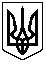                         ХІV СЕСІЯ ЩАСЛИВЦЕВСЬКОЇ СІЛЬСЬКОЇ РАДИ                                                VІІ СКЛИКАННЯ                                                  ПРОТОКОЛ  № 14Голова сесії – Плохушко В.О:- Пропоную розпочати роботу 14 –ої сесії Щасливцевської сільської ради 7 скликання.Голосували: « за» - одноголосно /Звучить гімн України.Голова сесії – Плохушко В.О: Які будуть пропозиції щодо кількісного та  персонального складу комісії?ВИСТУПИЛИ:Коновалов О.Б. – депутат сільської ради.Пропоную обрати на 14 сесію лічильну комісію в кількості 2 осіб. Персонально: Боскіна С.В., Остапчук Л.В.Сільський голова Плохушко В.ОЧи є у депутатів інші пропозиції,  зауваження?Інших пропозицій не поступало.Голосували: За : всього -  15; одноголосно  (сільський голова - Плохушко В.О.; депутати - Пуляєва І.В, Боскіна С.В.,  Дериглазов М.В., Бекіров Р.Д., Остапчук Л.В., Кобець М.М., Лук’янов А.О,Челєбієва З.М, Зевадінов М,Е.,  Білозерцева Ю.Є , Неметула Е.М, Степанян Л.Ю, Коновалов О.Б, Сенченко І.Ю.)Проти : всього -  0Утрималось:всього -  0.На розгляд сесії виноситься Порядок денний:1.Бюджетні питання .2.Про затвердження Детального плану території під розміщення об’єктів громадського призначення с. Генічеська Гірка ( в межах села) Щасливцевської сільської ради Генічеського району 3.Земельні питання.4.Про проект рішення « Про місцеві податки та збори на території Щасливцевської сільської ради»5.Різне.Голосували: За : всього -  15; одноголосно  (сільський голова - Плохушко В.О.; депутати - Пуляєва І.В, Боскіна С.В.,  Дериглазов М.В., Бекіров Р.Д., Остапчук Л.В., Кобець М.М., Лук’янов А.О,Челєбієва З.М, Зевадінов М,Е.,  Білозерцева Ю.Є , Неметула Е.М, Степанян Л.Ю, Коновалов О.Б, Сенченко І.Ю.)Проти : всього -  0Утрималось:всього -  0. СЛУХАЛИ: 1. Про збільшення статутного капіталу КП « Комунсервіс»ДОПОВІДАЧ: Остапчук Л.В.- голова комісії з питань бюджету та управління комунальної власністю.Комісією розглянуто заяву директора КП « Комунсервіс» Саютіна В.І. , підготовлено та надано на розгляд сесії проект рішення. Пропозиція комісії : задовольнити заяву згідно наданого проекту рішення.ВИСТУПИЛИ: Бекіров Р.Д. – голова комісії з питань законності та державної регуляторної політики.Яке обладнання ви хочете поставити в електроцеху?Саютін В.І. – директор КП « Комунсервіс» Токарний , фрезерний, точильний станки. Більше питань та зауважень від депутатів не поступало.Сесія сільської ради ВИРІШИЛА:1.Збільшити статутний капітал комунального підприємства» Комунсервіс» на 220000 грн. за рахунок коштів сільського бюджету.2.Затвердити статутний капітал комунального підприємства Щасливцевської сільської  ради « Комунсервіс» у сумі 13638309 грн.3. Затвердити зміни та доповнення до Статуту.4. Зобов’язати  керівника КП « Комунсервіс» Саютіна В.І. зареєструвати зміни та доповнення до Статуту Генічеській РДА у визначений законом термін.5. Головному бухгалтеру внести відповідні зміни до сільського бюджету.Голосували:За : всього -  14;  (сільський голова - Плохушко В.О.; депутати - Пуляєва І.В, Боскіна С.В.,  Дериглазов М.В., Бекіров Р.Д., Остапчук Л.В., Кобець М.М., Лук’янов А.О,Челєбієва З.М, Зевадінов М,Е.,  Білозерцева Ю.Є , Неметула Е.М, Степанян Л.Ю, Коновалов О.Б, Сенченко І.Ю.)Проти : всього -  0Утрималось:всього -  1 ( депутат Челебієва З.М.)/*рішення № 218 додаєтьсяСЛУХАЛИ: 2 Про затвердження Детального плану території під розміщення об’єктів громадського призначення с. Генічеська Гірка  ( в межах села) Щасливцевської сільської ради Генічеського району Херсонської області.ДОПОВІДАЧ: Білозерцева Ю.Є.- голова комісії з питань з питань регулювання земельних відносин та охорони навколишнього середовища.Комісією розглянуто детальний план території під розміщення об’єктів громадського призначення с. Генічеська Гірка ( в межах села) Щасливцевської сільської ради  розроблений ТОВ «Укргенплан», який пройшов громадське обговорення без зауважень і був схвалений відділом містобудування і архітектури Генічеської державної районної адміністрації та надано на розгляд сесії проект рішення. Пропозиція комісії: затвердити Детальний план території згідно проекту рішення.Питань та зауважень від депутатів не поступало. Сесія сільської ради ВИРІШИЛА: .1.Затвердити детальний план території під розміщення об’єктів громадського призначення с. Генічеська Гірка ( в межах села) Щасливцевської сільської ради Генічеського району Херсонської області.2.Довести дану інформацію до мешканців ради шляхом розміщення цього рішення на інформаційних стендах сільської ради .3.Вважати вищезазначений детальний план невід׳ємною частиною містобудівної документації  села Генічеська Гірка, Генічеського району Херсонської області.Голосували:За : всього -  14;  (сільський голова - Плохушко В.О.; депутати - Пуляєва І.В, Боскіна С.В.,  ., Бекіров Р.Д., Остапчук Л.В., Кобець М.М., Лук’янов А.О,Челєбієва З.М, Зевадінов М,Е.,  Білозерцева Ю.Є , Неметула Е.М, Степанян Л.Ю, Коновалов О.Б, Сенченко І.Ю., Челебієва З.М.))Проти : всього -  0Утрималось:всього -  1 ( депутат Челебієва З.М)/Рішення № 219 додаєтьсяСЛУХАЛИ:3. Про затвердження проекту землеустрою щодо відведення земельної ділянки в постійне користуванняДОПОВІДАЧ: Білозерцева Ю.Є.- голова комісії з питань з питань регулювання земельних відносин та охорони навколишнього середовища.Комісією розглянуто заяву директора  КП «МАКС-ІНВЕСТ» Сальникова О.В., надані документи, підготовлено проект рішення. Пропозиція комісії: задовольнити заяву згідно наданого проекту.Питань та зауважень від депутатів не поступало. Сесія сільської радиВИРІШИЛА:1.Затвердити комунальному підприємству «МАКС-ІНВЕСТ» Щасливцевської сільської ради (ідентифікаційний код 37289355)  проект землеустрою щодо відведення в постійне користування земельної ділянки (кадастровий номер 6522186500:02:001:0561) загальною площею   для будівництва та обслуговування будівель торгівлі розташованої за адресою с. Генічеська Гірка, вул. Набережна, 33-в  Генічеського району Херсонської обл. із земель житлової та громадської забудови Щасливцевської сільської ради. 2.Передати комунальному підприємству «МАКС-ІНВЕСТ»  вищезазначену земельну ділянку в постійне користування.Голосували:За : всього -  14;  (сільський голова - Плохушко В.О.; депутати - Пуляєва І.В, Боскіна С.В.,  ., Бекіров Р.Д., Остапчук Л.В., Кобець М.М., Лук’янов А.О,Челєбієва З.М, Зевадінов М,Е.,  Білозерцева Ю.Є , Неметула Е.М, Степанян Л.Ю, Коновалов О.Б, Сенченко І.Ю., Челебієва З.М.))Проти : всього -  0Утрималось:всього -  1 ( депутат Челебієва З.М)/рішення № 220 додаєтьсяСЛУХАЛИ:4. Про надання дозволу на розробку детального плану частини вулиць Арабатська,45, Зяблівська, 1, Будівельна ,11,9 та Амбулаторна,34,33.ДОПОВІДАЧ: Білозерцева Ю.Є.- голова комісії з питань регулювання земельних відносин та охорони навколишнього середовища.Розглянув заяви громадян, з метою впорядкування території,  комісія надає на розгляд сесії проект рішення. Пропозиція комісії: затвердити наданий проект.Питань та зауважень від депутатів не поступало.Сесія Щасливцевської сільської ради ВИРІШИЛА:1.Розробити детальні плани частини       вулиць Арабатська, 45,  Зяблівська, 1, Будівельна, 11; 9, Амбулаторна, 34; 33 в межах с. Щасливцеве Генічеського району Херсонської області для будівництва житлового будинку, господарських будівель і споруд орієнтовною площею по , розташованих на території Щасливцевської сільської ради Генічеського району Херсонської області, із земель житлової та громадської забудови.2.Замовником розроблення містобудівної документації зазначеної в п.1 цього рішення визначити Виконавчий комітет Щасливцевської сільської ради.3.Виконавчому комітету Щасливцевської сільської ради здійснювати  фінансування за рахунок інших джерел розроблення містобудівної документації зазначеної в п. 1 цього рішення та організувати його розробку.Голосували:За : всього -  15; одноголосно  (сільський голова - Плохушко В.О.; депутати - Пуляєва І.В, Боскіна С.В.,  Дериглазов М.В., Бекіров Р.Д., Остапчук Л.В., Кобець М.М., Лук’янов А.О,Челєбієва З.М, Зевадінов М,Е.,  Білозерцева Ю.Є , Неметула Е.М, Степанян Л.Ю, Коновалов О.Б, Сенченко І.Ю.)Проти : всього -  0Утрималось:всього -  0/рішення № 221 додаєтьсяСЛУХАЛИ: 5. Про затвердження проекту землеустрою щодо відведення та передачі безоплатно у власність земельної ділянки.ДОПОВІДАЧ: Білозерцева Ю.Є.- голова комісії з питань регулювання земельних відносин та охорони навколишнього середовища.Комісією розглянуто заяви громадян України,  проекти землеустрою щодо відведення земельної ділянки у власність, враховуючи наявність детальних планів, підготовлено та надано на розгляд сесії проект рішення. Пропозиція комісії : задовольнити заяви згідно наданого проектуПитань та зауважень від депутатів не поступало.  Сесія сільської радиВИРІШИЛА:1.Затвердити проекти землеустрою щодо відведення безоплатно у власність земельної ділянки громадянам:1)(…) площею  ( кадастровий номер 6522186500:04:001:0737), розташованої за адресою: с. Генічеська Гірка , вул., Костянтина Симонова, 67   Генічеського району Херсонської обл. для будівництва жилого будинку, господарських будівель і споруд із земель житлової та громадської забудови Щасливцевської сільської ради. 2)(…) площею  ( кадастровий номер 6522186500:04:001:0679), розташованої за адресою: с. Щасливцеве, вул., Козацька, 83   Генічеського району Херсонської обл. для будівництва жилого будинку, господарських будівель і споруд із земель житлової та громадської забудови Щасливцевської сільської ради. 3)(…) площею  ( кадастровий номер 6522186500:04:001:0744), розташованої за адресою: с. Генічеська Гірка , вул., Прибережна, 18   Генічеського району Херсонської обл. для будівництва жилого будинку, господарських будівель і споруд із земель житлової та громадської забудови Щасливцевської сільської ради. 4)(…) площею  ( кадастровий номер 6522186500:04:001:0739), розташованої за адресою: с. Генічеська Гірка , вул., Прибережна, 13   Генічеського району Херсонської обл. для будівництва жилого будинку, господарських будівель і споруд із земель житлової та громадської забудови Щасливцевської сільської ради. 5)(…) площею  ( кадастровий номер 6522186500:04:001:0738), розташованої за адресою: с. Генічеська Гірка , вул., Прибережна, 15   Генічеського району Херсонської обл. для будівництва жилого будинку, господарських будівель і споруд із земель житлової та громадської забудови Щасливцевської сільської ради. 6)(…) площею  ( кадастровий номер 6522186500:04:001:0705), розташованої за адресою: с. Генічеська Гірка , вул., Заозерна, 8   Генічеського району Херсонської обл. для будівництва жилого будинку, господарських будівель і споруд із земель житлової та громадської забудови Щасливцевської сільської ради. 7)(…) площею  ( кадастровий номер 6522186500:04:001:0598), розташованої за адресою: с. Генічеська Гірка , вул., Григорія Дериглазова, 11   Генічеського району Херсонської обл. для будівництва жилого будинку, господарських будівель і споруд із земель житлової та громадської забудови Щасливцевської сільської ради. 8)(…) площею  ( кадастровий номер 6522186500:04:001:0691), розташованої за адресою: с. Генічеська Гірка , вул., Костянтина Симонова, 64   Генічеського району Херсонської обл. для будівництва жилого будинку, господарських будівель і споруд із земель житлової та громадської забудови Щасливцевської сільської ради. 2.Вищезазначеним громадянам  передати безоплатно у власність земельні ділянки зазначені в цьому рішенні. Голосували:За : всього -  15; одноголосно  (сільський голова - Плохушко В.О.; депутати - Пуляєва І.В, Боскіна С.В.,  Дериглазов М.В., Бекіров Р.Д., Остапчук Л.В., Кобець М.М., Лук’янов А.О,Челєбієва З.М, Зевадінов М,Е.,  Білозерцева Ю.Є , Неметула Е.М, Степанян Л.Ю, Коновалов О.Б, Сенченко І.Ю.)Проти : всього -  0Утрималось:всього -  0/рішення № 222 додаєтьсяСЛУХАЛИ: 6. Про затвердження проекту землеустрою щодо відведення та передачі безоплатно у власність земельної ділянки.ДОПОВІДАЧ: Білозерцева Ю.Є.- голова комісії з питань регулювання земельних відносин та охорони навколишнього середовища.Комісія  розглянула заяви громадян України,  проекти землеустрою щодо відведення земельної ділянки у власність, враховуючи відсутність детальних планів, підготовлено та надано на розгляд сесії проект рішення. Пропозиція комісії: задовольнити заяви частково, а саме: затвердити проекти землеустрою щодо відведення безоплатно у власність земельної ділянки громадянам та відмовити  щодо передачі безоплатно у власність земельних ділянок зазначених в цьому рішенні, в зв’язку з відсутністю плану зонування території та плану детального планування.Питань та зауважень від депутатів не поступало. Сесія сільської радиВИРІШИЛА:1.Затвердити проекти землеустрою щодо відведення безоплатно у власність земельної ділянки громадянам:1)(…) площею  ( кадастровий номер 6522186500:04:001:0706), розташованої за адресою: с. Генічеська Гірка, вул., Придорожня, 81  Генічеського району Херсонської обл. для будівництва жилого будинку, господарських будівель і споруд із земель житлової та громадської забудови Щасливцевської сільської ради. 2)(…) площею  ( кадастровий номер 6522186500:04:001:0734), розташованої за адресою: с. Генічеська Гірка, вул., Придорожня, 70  Генічеського району Херсонської обл. для будівництва жилого будинку, господарських будівель і споруд із земель житлової та громадської забудови Щасливцевської сільської ради. 3)(…) площею  ( кадастровий номер 6522186500:04:001:0743), розташованої за адресою: с. Генічеська Гірка, вул., Придорожня, 54-а  Генічеського району Херсонської обл. для будівництва жилого будинку, господарських будівель і споруд із земель житлової та громадської забудови Щасливцевської сільської ради. 2. Вищезазначеним громадянам  відмовити  щодо передачі безоплатно у власність земельних ділянок зазначених в цьому рішенні, в зв’язку з відсутністю плану зонування території та плану детального планування.3. Рекомендувати заявникам повторно звернутись до сільської ради з відповідною заявою щодо передачі у власність земельної ділянки  після розробки та затвердження містобудівної документації зазначеної у п.2 цього рішення, або зміни приписів діючого законодавства.Голосували:За : всього -  15; одноголосно  (сільський голова - Плохушко В.О.; депутати - Пуляєва І.В, Боскіна С.В.,  Дериглазов М.В., Бекіров Р.Д., Остапчук Л.В., Кобець М.М., Лук’янов А.О,Челєбієва З.М, Зевадінов М,Е.,  Білозерцева Ю.Є , Неметула Е.М, Степанян Л.Ю, Коновалов О.Б, Сенченко І.Ю.)Проти : всього -  0Утрималось:всього -  0/рішення № 223 додаєтьсяСЛУХАЛИ: 7 Про надання дозволу на розробку проекту землеустрою щодо відведення земельної ділянки у власність шляхом викупуДОПОВІДАЧ: Білозерцева Ю.Є.- голова комісії з питань регулювання земельних відносин та охорони навколишнього середовища.Комісією розглянуто заяву громадянки Рудик А.Ф. , Свідоцтво про право власності на нерухоме майно та інші правовстановлюючі документи, розроблено та надано на розгляд сесії проект рішення. Пропозиція комісії : задовольнити заяву згідно наданого проекту.Питань та зауважень від депутатів не поступало. Сесія сільської радиВИРІШИЛА:1.Дати дозвіл гр. України (…)  на розробку проекту землеустрою щодо відведення у власність шляхом викупу земельної ділянки орієнтовною площею0,0179 га для будівництва та обслуговування житлового будинку господарських будівель і споруд в с. Щасливцеве, вул. Набережна,  82 - в  із земель житлової та громадської забудови Щасливцевської сільської  ради.2.Гр. (…)  протягом місяця замовити в землевпорядній організації, яка має відповідний дозвіл  на виконання цих робіт  за свій рахунок розробку проекту землеустрою щодо відведення  у власність шляхом викупу земельної ділянки зазначеної в п.1 цього рішення. 3.Проінформувати Щасливцевську сільську раду про хід виконання  рішення в місячний термін. Голосували:За : всього -  15; одноголосно  (сільський голова - Плохушко В.О.; депутати - Пуляєва І.В, Боскіна С.В.,  Дериглазов М.В., Бекіров Р.Д., Остапчук Л.В., Кобець М.М., Лук’янов А.О,Челєбієва З.М, Зевадінов М,Е.,  Білозерцева Ю.Є , Неметула Е.М, Степанян Л.Ю, Коновалов О.Б, Сенченко І.Ю.)Проти : всього -  0Утрималось:всього -  0/рішення № 224 додаєтьсяСЛУХАЛИ: 8 Про внесення змін до рішення 77 сесії 6 скликання № 1221 ДОПОВІДАЧ: Білозерцева Ю.Є.- голова комісії з питань регулювання земельних відносин та охорони навколишнього середовища. Комісією розглянуто заяву директора КП «Комунсервіс» Саютіна В.І., надані документи підготовлено на розгляд сесії проект рішення . Пропозиція комісії : затвердити наданий проект Сесія сільської радиВИРІШИЛА:1.Внести зміни до рішення 77 сесії № 1221 від 06.07.2015р в площу земельної ділянки слова «під розміщення артезіанської свердловини №1 № 7-657 та зони санітарної охорони орієнтовною площею  замінити словами «орієнтовною площею . (  R –  )Голосували:За : всього -  10 Проти : всього -  1 (Бекіров Р.Д)Утрималось:всього - 4 (Челєбієва З.М, Зевадінов М,Е., Неметула Е.М, Степанян Л.Ю,)/рішення № 225 додаєтьсяСЛУХАЛИ: 9 Про внесення змін до рішення 43 сесії 5 скликання № 657 від 27.10.2008 р.ДОПОВІДАЧ: Білозерцева Ю.Є.- голова комісії з питань регулювання земельних відносин та охорони навколишнього середовища. Комісією розглянуто заяву директора КП «Комунсервіс» Саютіна В.І., надані документи підготовлено на розгляд сесії проект рішення . Пропозиція комісії : затвердити наданий проект Сесія сільської радиВИРІШИЛА:1.Внести зміни до рішення 43 сесії 6 скликання № 657 від 27.10.2008р в площу земельної ділянки слова «під розміщення артезіанської свердловини №12 № 7- 625 та зони санітарної охорони орієнтовною площею 0,09 замінити словами  (R –  «орієнтовною площею  (R – )»Голосували:За : всього -  10 Проти : всього -  1 (Бекіров Р.Д)Утрималось:всього -  4 (Челєбієва З.М, Зевадінов М,Е., Неметула Е.М, Степанян Л.Ю,)/рішення № 226 додаєтьсяСЛУХАЛИ: 10 Про відмову в задоволенні заяв громадянамДОПОВІДАЧ: Білозерцева Ю.Є.- голова комісії з питань регулювання земельних відносин та охорони навколишнього середовища.Комісією розглянуто заяви громадян  та надані документи, з метою приведення у відповідність до земельного законодавства надання земельних ділянок  для будівництва та обслуговування житлових будинків, господарських будівель і споруд, підготовлено та надано на розгляд сесії проект рішення. Пропозиція комісії : відмовити громадянам в задоволенні заяв згідно наданого проекту. Сесія сільської радиВИРІШИЛА:1.Відмовити громадянам України в задоволенні заяв в зв’язку з відсутністю вільних земельних ділянок для будівництва житлового будинку. господарських будівель і споруд в межах населених пунктів  Щасливцевської сільської ради.1)(…);2)(…);3)(…)4) (…).2.Про прийняте рішення повідомити зацікавлених осіб. Голосували:За : всього -  15; одноголосно  (сільський голова - Плохушко В.О.; депутати - Пуляєва І.В, Боскіна С.В.,  Дериглазов М.В., Бекіров Р.Д., Остапчук Л.В., Кобець М.М., Лук’янов А.О,Челєбієва З.М, Зевадінов М,Е.,  Білозерцева Ю.Є , Неметула Е.М, Степанян Л.Ю, Коновалов О.Б, Сенченко І.Ю.)Проти : всього -  0Утрималось:всього -  0/рішення № 227 додаєтьсяСЛУХАЛИ: 11 Про доповнення до п.1 рішення 65 сесії 6 скликання  № 1079  від 16.12.2014р.ДОПОВІДАЧ: Білозерцева Ю.Є.- голова комісії з питань регулювання земельних відносин та охорони навколишнього середовища.Комісією розглянуто заяву заяви заступника технічного директора з питань організації до приєднання електроустановок замовників до електричних мереж В.А.Кічіянця, та надані  документи,підготовлено проект рішення. Пропозиція комісії: задовольнити заяву згідно наданого проекту.Питань та зауважень від депутатів не поступало.Сесія сільської радиВИРІШИЛА:1.П. 1 рішення 65 сесії 6 скликання № 1079 від 16.12.2014р «Про надання дозволу на розробку проекту землеустрою щодо відведення в оренду земельної ділянки для будівництва повітряної лінії» доповнити словами «із земель житлової та громадської забудови»Голосували:За : всього -  15; одноголосно  (сільський голова - Плохушко В.О.; депутати - Пуляєва І.В, Боскіна С.В.,  Дериглазов М.В., Бекіров Р.Д., Остапчук Л.В., Кобець М.М., Лук’янов А.О,Челєбієва З.М, Зевадінов М,Е.,  Білозерцева Ю.Є , Неметула Е.М, Степанян Л.Ю, Коновалов О.Б, Сенченко І.Ю.)Проти : всього -  0Утрималось:всього -  0/рішення № 228 додаєтьсяСЛУХАЛИ: 12 Про проект рішення сільської ради « Про місцеві податки та збори на території Щасливцевської сільської ради»ДОПОВІДАЧ: Бекіров Р.Д. – голова комісії з питань законності та державної регуляторної політики.З метою оптимізації раніше прийнятих рішень Щасливцевської сільської ради щодо встановлення місцевих податків та поповнення місцевого бюджету, комісією підготовлено та надано на розгляд сесії проект рішення. Пропозиція комісії: затвердити наданий проект.Питань та зауважень від депутатів не поступало.Сесія сільської радиВИРІШИЛА:Погодити проект рішення Щасливцевської сільської ради згідно з додатками до цього рішення.Доручити виконавчому комітету Щасливцевської сільської ради оприлюднити Проект рішення відповідно до вимог Закону України « Про засади державної регуляторної політики у сфері господарської діяльності».За : всього -  12;   (сільський голова - Плохушко В.О.; депутати - Пуляєва І.В, Боскіна С.В.,  Дериглазов М.В., Бекіров Р.Д., Остапчук Л.В., Кобець М.М., Лук’янов А.О, Білозерцева Ю.Є , , Степанян Л.Ю, Коновалов О.Б, Сенченко І.Ю.)Проти : всього -  0Утрималось:всього -  3 (  Челєбієва З.М, Зевадінов М,Е.,  Неметула Е.М)/рішення № 229 додаєтьсяСЛУХАЛИ: 13 Про внесення змін до рішення 77 сесії 6 скликання № 1242 ДОПОВІДАЧ: Білозерцева Ю.Є.- голова комісії з питань регулювання земельних відносин та охорони навколишнього середовища.Комісією розглянуто заяву директора  КП «Комунсервіс» Саютіна В.І., надані документи, підготовлено та надано на розгляд сесії проект рішення. Пропозиція комісії : задовольнити заяву згідно наданого проекту рішення.Питань та зауважень від депутатів не поступало.Сесія сільської радиВИРІШИЛА:1.Внести зміни до рішення 77 сесії № 1242 від 06.07.2015р в площу земельної ділянки слова «під розміщення артезіанської свердловини №12 № 7-749 та зони санітарної охорони орієнтовною площею  замінити словами «орієнтовною площею . (  R –  )Голосували:За : всього -  10 Проти : всього -  1 (Бекіров Р.Д)Утрималось:всього -  4 (Челєбієва З.М, Зевадінов М,Е., Неметула Е.М, Степанян Л.Ю,)/рішення № 230 додаєтьсяСЛУХАЛИ: 14 Про внесення змін до рішення 77 сесії 6 скликання № 1243 ДОПОВІДАЧ: Білозерцева Ю.Є.- голова комісії з питань регулювання земельних відносин та охорони навколишнього середовища.Комісією розглянуто заяву директора  КП «Комунсервіс» Саютіна В.І., надані документи, підготовлено та надано на розгляд сесії проект рішення. Пропозиція комісії : задовольнити заяву згідно наданого проекту рішення.Питань та зауважень від депутатів не поступало.Сесія сільської радиВИРІШИЛА:1.Внести зміни до рішення 77 сесії № 1243 від 06.07.2015р в площу земельної ділянки слова «під розміщення артезіанської свердловини №12 № 7-748 та зони санітарної охорони орієнтовною площею  замінити словами «орієнтовною площею 0.0707га. (  R –  )Голосували:За : всього -  10 Проти : всього -  1 (Бекіров Р.Д)Утрималось:всього -  4 (Челєбієва З.М, Зевадінов М,Е., Неметула Е.М, Степанян Л.Ю,)/рішення № 231 додаєтьсяСЛУХАЛИ: 15 Про внесення змін до рішення 77 сесії 6 скликання № 1227 ДОПОВІДАЧ: Білозерцева Ю.Є.- голова комісії з питань регулювання земельних відносин та охорони навколишнього середовища.Комісією розглянуто заяву директора  КП «Комунсервіс» Саютіна В.І., надані документи, підготовлено та надано на розгляд сесії проект рішення. Пропозиція комісії : задовольнити заяву згідно наданого проекту рішення.Питань та зауважень від депутатів не поступало.Сесія сільської радиВИРІШИЛА:1.Внести зміни до рішення 77 сесії № 1227 від 06.07.2015р в площу земельної ділянки слова «під розміщення артезіанської свердловини №1 № 7-484 та зони санітарної охорони орієнтовною площею  замінити словами «орієнтовною площею . (  R –  )Голосували:За : всього -  10 Проти : всього -  1 (Бекіров Р.Д)Утрималось:всього -  4 (Челєбієва З.М, Зевадінов М,Е., Неметула Е.М, Степанян Л.Ю,)/рішення № 232 додаєтьсяСЛУХАЛИ: 16 Про внесення змін до рішення 77 сесії 6 скликання № 1226 ДОПОВІДАЧ: Білозерцева Ю.Є.- голова комісії з питань регулювання земельних відносин та охорони навколишнього середовища.Комісією розглянуто заяву директора  КП «Комунсервіс» Саютіна В.І., надані документи, підготовлено та надано на розгляд сесії проект рішення. Пропозиція комісії : задовольнити заяву згідно наданого проекту рішення.Питань та зауважень від депутатів не поступало.Сесія сільської радиВИРІШИЛА:1.Внести зміни до рішення 77 сесії № 1226 від 06.07.2015р в площу земельної ділянки слова «під розміщення артезіанської свердловини №1 № 7-748 та зони санітарної охорони орієнтовною площею  замінити словами «орієнтовною площею . (  R –  )Голосували:За : всього -  10 Проти : всього -  1 (Бекіров Р.Д)Утрималось:всього -  4 (Челєбієва З.М, Зевадінов М,Е., Неметула Е.М, Степанян Л.Ю,)/рішення № 233 додаєтьсяСЛУХАЛИ: 17. Про внесення змін до рішення 77 сесії 6 скликання № 1225 ДОПОВІДАЧ: Білозерцева Ю.Є.- голова комісії з питань регулювання земельних відносин та охорони навколишнього середовища.Комісією розглянуто заяву директора  КП «Комунсервіс» Саютіна В.І., надані документи, підготовлено та надано на розгляд сесії проект рішення. Пропозиція комісії : задовольнити заяву згідно наданого проекту рішення.Питань та зауважень від депутатів не поступало. Сесія сільської радиВИРІШИЛА:1.Внести зміни до рішення 77 сесії № 1225 від 06.07.2015р в площу земельної ділянки слова «під розміщення артезіанської свердловини №1 № 7-665 та зони санітарної охорони орієнтовною площею  замінити словами «орієнтовною площею . (  R –  )Голосували:За : всього -  10 Проти : всього -  1 (Бекіров Р.Д)Утрималось:всього -  4 (Челєбієва З.М, Зевадінов М,Е., Неметула Е.М, Степанян Л.Ю,)/рішення № 234 додаєтьсяСЛУХАЛИ: 18. Про внесення змін до рішення 77 сесії 6 скликання №1224 ДОПОВІДАЧ: Білозерцева Ю.Є.- голова комісії з питань регулювання земельних відносин та охорони навколишнього середовища.Комісією розглянуто заяву директора  КП «Комунсервіс» Саютіна В.І., надані документи, підготовлено та надано на розгляд сесії проект рішення. Пропозиція комісії : задовольнити заяву згідно наданого проекту рішення.Питань та зауважень від депутатів не поступало.Сесія сільської радиВИРІШИЛА:1.Внести зміни до рішення 77 сесії № 1224 від 06.07.2015р в площу земельної ділянки слова «під розміщення артезіанської свердловини №1 № 7-490 та зони санітарної охорони орієнтовною площею  замінити словами «орієнтовною площею . (  R –  )Голосували:За : всього -  10 Проти : всього -  1 (Бекіров Р.Д)Утрималось:всього -  4 (Челєбієва З.М, Зевадінов М,Е., Неметула Е.М, Степанян Л.Ю,)/рішення № 235 додаєтьсяСЛУХАЛИ: 19. Про внесення змін до рішення 77 сесії 6 скликання №1223ДОПОВІДАЧ: Білозерцева Ю.Є.- голова комісії з питань регулювання земельних відносин та охорони навколишнього середовища.Комісією розглянуто заяву директора  КП «Комунсервіс» Саютіна В.І., надані документи, підготовлено та надано на розгляд сесії проект рішення. Пропозиція комісії : задовольнити заяву згідно наданого проекту рішення.Питань та зауважень від депутатів не поступало.Сесія сільської радиВИРІШИЛА:1.Внести зміни до рішення 77 сесії № 1223 від 06.07.2015р в площу земельної ділянки слова «під розміщення артезіанської свердловини №1 № 7-747 та зони санітарної охорони орієнтовною площею  замінити словами «орієнтовною площею . (  R –  )Голосували:За : всього -  10 Проти : всього -  1 (Бекіров Р.Д)Утрималось:всього -  4 (Челєбієва З.М, Зевадінов М,Е., Неметула Е.М, Степанян Л.Ю,)/рішення № 236 додаєтьсяСЛУХАЛИ: 20. Про внесення змін до рішення 77 сесії 6 скликання №1228ДОПОВІДАЧ: Білозерцева Ю.Є.- голова комісії з питань регулювання земельних відносин та охорони навколишнього середовища.Комісією розглянуто заяву директора  КП «Комунсервіс» Саютіна В.І., надані документи, підготовлено та надано на розгляд сесії проект рішення. Пропозиція комісії : задовольнити заяву згідно наданого проекту рішення.Питань та зауважень від депутатів не поступало.Сесія сільської радиВИРІШИЛА:1.Внести зміни до рішення 77 сесії № 1228 від 06.07.2015р в площу земельної ділянки слова «під розміщення артезіанської свердловини №1 № 7-666 та зони санітарної охорони орієнтовною площею  замінити словами «орієнтовною площею . (  R –  ) Голосували:За : всього -  10 Проти : всього -  1 (Бекіров Р.Д)Утрималось:всього -  4 (Челєбієва З.М, Зевадінов М,Е., Неметула Е.М, Степанян Л.Ю,)/рішення № 237 додаєтьсяСЛУХАЛИ: 21. Про внесення змін до рішення 77 сесії 6 скликання №122ДОПОВІДАЧ: Білозерцева Ю.Є.- голова комісії з питань регулювання земельних відносин та охорони навколишнього середовища.Комісією розглянуто заяву директора  КП «Комунсервіс» Саютіна В.І., надані документи, підготовлено та надано на розгляд сесії проект рішення. Пропозиція комісії : задовольнити заяву згідно наданого проекту рішення.Питань та зауважень від депутатів не поступало.Сесія сільської радиВИРІШИЛА:1.Внести зміни до рішення 77 сесії № 1222 від 06.07.2015р в площу земельної ділянки слова «під розміщення артезіанської свердловини №12 № 7-491 та зони санітарної охорони орієнтовною площею  замінити словами «орієнтовною площею . (  R –  )Голосували:За : всього -  10 Проти : всього -  1 (Бекіров Р.Д)Утрималось:всього -  4 (Челєбієва З.М, Зевадінов М,Е., Неметула Е.М, Степанян Л.Ю,)/рішення № 238 додаєтьсяСЛУХАЛИ: 22 Про впорядкування адрес об’єктів нерухомого майна в Щасливцевському рекреаційному масиві.ДОПОВІДАЧ: Білозерцева Ю.Є.- голова комісії з питань регулювання земельних відносин та охорони навколишнього середовища.Комісією розглянуто заяви громадян, власників об’єктів нерухомого майна та надано на розгляд сесії проект рішення. Комісія не дійшла згоди щодо проекту рішення, пропонується розглянути  заяви безпосередньо на сесії сільської ради. На думку членів комісії будиночки, існуючи об’єкти нерухомого майна, розташовані на громадському проході до моря.Плохушко В. О. – сільський голова.Ставлю на голосування проект рішення підготовлений комісією з питань регулювання земельних відносин, а саме : - присвоїти адресу вул.. Набережна, 25 – ж у Щасливцевському рекреаційному масиві на території Щасливцевської сільської ради існуючим спальним будиночкам власником яких є громадянин (…)- присвоїти адресу вул.. Набережна , 25- к у Щасливцевському рекреаційному масиві на території Щасливцевської сільської ради існуючим спальним будиночкам власницею яких є громадянка (…).- присвоїти адресу вул.. Набережна, 25 – з у Щасливцевському рекреаційному масиві на території Щасливцевської сільської ради існуючим спальним будиночкам власником яких є громадянин (…).Голосували:За : всього -  1 (Бекіров Р.Д)Проти : всього -  1 ( Степанян Л.Ю)Утрималось:всього – 13 ( Плохушко В.О., Пуляєва І.В.,Білозерцєва Ю.Є, Сенченко І. Ю.., Коновалов О.Б., Кобець М.М., Челебієва З.М., Зевадінов М.Е., Неметула Е.М, Лукянов А.О,Дериглазов М.В., Остапчук Л.В., Боскіна С.В.)Рішення не прийнято. СЛУХАЛИ: 23 Про затвердження експертної грошової оцінки земельної ділянки по вул.. Морська, 112 в с. Щасливцеве.  ДОПОВІДАЧ: Білозерцева Ю.Є.- голова комісії з питань регулювання земельних відносин та охорони навколишнього середовища. Комісія пропонує відкласти розгляд цього питання.                                      Голосували:За : всього – 13 (Плохушко В.О., Пуляєва І.В.,Білозерцєва Ю.Є, Сенченко І. Ю.., Коновалов О.Б., Кобець М.М., Челебієва З.М., Зевадінов М.Е., Лукянов А.О, Остапчук Л.В., Боскіна С.В., Бекіров Р.Д., Степанян Л.Ю)Проти : всього –1( Дериглазов М.В.) Утрималось:всього – 1 (Неметула Е.М)Рішення відкладеноСЛУХАЛИ: 24 Про затвердження експертної грошової оцінки земельної ділянки по вул.. Гагаріна,36 в с. Щасливцеве.  ДОПОВІДАЧ: Білозерцева Ю.Є.- голова комісії з питань регулювання земельних відносин та охорони навколишнього середовища. Комісія пропонує відкласти розгляд цього питання.                                      Голосували:За : всього – 9 (Плохушко В.О., Пуляєва І.В.,Білозерцєва Ю.Є, Сенченко І. Ю.., Коновалов О.Б., Кобець М.М.,  Лукянов А.О, Остапчук Л.В., Бекіров Р.Д.,)Проти : всього –1( Дериглазов М.В., Степанян Л.Ю) Утрималось:всього – 4 (Неметула Е.М, Боскіна С.В.,Челебієва З.М., Зевадінов М.Е)Рішення відкладено.Різне.Кушніренко Л.В. – завідуюча д/с « Ромашка».- Прошу розглянути питання щодо виділення коштів на ремонт каналізації в д/садку.Плохушко В.О. – сільський голова.- Згідно Програми соціально – економічного та культурного розгляду населених пунктів сільської ради на 2016 рік на ремонт д/с « Ромашка» передбачено кошти в сумі 200 000 грн.Кушніренко Л.В.- завідуюча д/с « Ромашка»- Для працівників д/ садку дуже важливе питання літніх відпусток. З 04.07 вихователі,  весь технічний персонал йдуть у відпустки на місяць і я прошу депутатський корпус підтримати працівників та дозволити закрити заклад на вказаний термін. Плохушко В.О. – сільський голова.- Пропозиція  керівнику д/ садку: персоналу йти  у відпустки по черзі , створити чергові групи. Виконавчому комітету написати клопотання до Відділу освіти з пропозицією щодо корегування  графіку літніх відпусток персоналу д/садку « Ромашка» . Термін проведення ремонтних робіт в дитячому закладі встановити  2 тижні з 18.07.2016 по 29.07 2016.За : всього -  15; одноголосно  (сільський голова - Плохушко В.О.; депутати - Пуляєва І.В, Боскіна С.В.,  Дериглазов М.В., Бекіров Р.Д., Остапчук Л.В., Кобець М.М., Лук’янов А.О,Челєбієва З.М, Зевадінов М,Е.,  Білозерцева Ю.Є , Неметула Е.М, Степанян Л.Ю, Коновалов О.Б, Сенченко І.Ю.) Питань та зауважень від депутатів не поступало.Питання порядку денного 14  сесії Щасливцевської сільської ради  7скликання  розглянуто.14  сесія Щасливцевської сільської ради  7 скликання оголошується закритою.Голова сесії – сільський голова                                         В.О. ПлохушкоСекретар сесії – секретар ради                                         І.В. Пуляєва31.03. 2016 рс. Щасливцеві9.00 год.Всього обрано депутатів - 14 чол..Присутні  на початок засідання  депутатів – 14 чол.Пуляєва І.В, Боскіна С.В.,  Дериглазов М.В., Бекіров Р.Д., Остапчук Л.В., Кобець М.М., Коновалов О., Лук’янов А.,Челєбієва З.М, Зевадінов М,Е. Степанян Л.Ю,  Білозерцева Ю.Є , Неметула Е.М., Сенченко І.Ю.Та сільський голова – Плохушко В.О. Голова сесії – сільський голова Плохушко В.О.Секретар сесії – секретар ради Пуляєва І.В.Запрошені : Саютін В.І. – директор КП « Комунсервіс». Сальников О.В. – директор КП « МАКС – ІНВЕСТ».Присутні: Кушніренко Л.В. – завідуюча д/с «Ромашка»